ПРОЕКТ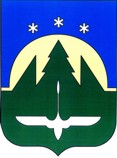 АДМИНИСТРАЦИЯ ГОРОДА ХАНТЫ-МАНСИЙСКАХанты-Мансийского автономного округа-ЮгрыПОСТАНОВЛЕНИЕот  _________________                                                                          №  _____О признании утратившим силу постановленияАдминистрации города Ханты-Мансийска от 01.06.2012 № 700 «Об осуществлении переданного органу местного самоуправления отдельного государственного полномочия по выплате ежемесячного вознаграждения за выполнение функций классного руководителя педагогическим работникам муниципальных бюджетных образовательных учреждений города Ханты-Мансийска»В целях приведения муниципальных нормативных правовых актов в соответствие с действующим законодательством Российской Федерации, руководствуясь статьей 71 Устава города Ханты-Мансийска:1. Признать утратившим силу постановление Администрации города Ханты-Мансийска от 01.06.2012 № 700 «Об осуществлении переданного органу местного самоуправления отдельного государственного полномочия по выплате ежемесячного вознаграждения за выполнение функций классного руководителя педагогическим работникам муниципальных бюджетных образовательных учреждений города Ханты-Мансийска».2. Настоящее постановление вступает в силу после дня его официального опубликования.3. Контроль за выполнением постановления возложить на заместителя Главы Администрации города Ханты-Мансийска Черкунову И.А.Глава Администрации города Ханты-Мансийска                                                                              М.П. РяшинЛИСТ СОГЛАСОВАНИЯк проекту постановления Администрации города Ханты-Мансийска«О признании утратившим силу постановления Администрации города Ханты-Мансийска от 01.06.2012 № 700 «Об осуществлении переданного органу местного самоуправления отдельного государственного полномочия по выплате ежемесячного вознаграждения за выполнение функций классного руководителя педагогическим работникам муниципальных бюджетных образовательных учреждений города Ханты-Мансийска» (документ является МНПА)Проект вносит: Личкун Юрий Михайлович – директор Департамента образования Администрации города Ханты-Мансийска, тел. 32-83-80.Исполнитель: Копотилов Георгий Николаевич – эксперт юридического и контрольно-ревизионного отдела МКУ «Управление по учету и контролю финансов образовательных учреждений города Ханты-Мансийска», тел. 32-61-91, 89028199440.Согласовано: МУНИЦИПАЛЬНОЕ ОБРАЗОВАНИЕХАНТЫ-МАНСИЙСКОГО АВТОНОМНОГО ОКРУГАГОРОДСКОЙ ОКРУГ ГОРОД ХАНТЫ-МАНСИЙСКДЕПАРТАМЕНТ ОБРАЗОВАНИЯ АДМИНИСТРАЦИИ ГОРОДА ХАНТЫ-МАНСИЙСКАул. Чехова ул., д.71, г. Ханты-Мансийск,Ханты-Мансийский автономный округ - Югра,Тюменская область, Россия, 628007тел./факс: (3467) 32-83-80e-mail: pr_edu@admhmansy.ruПояснительная записка к проекту постановления Администрации города Ханты-Мансийска«О признании утратившим силу постановления Администрации города Ханты-Мансийска от 01.06.2012 № 700 «Об осуществлении переданного органу местного самоуправления отдельного государственного полномочия по выплате ежемесячного вознаграждения за выполнение функций классного руководителя педагогическим работникам муниципальных бюджетных образовательных учреждений города Ханты-Мансийска»Департамент образования Администрации города Ханты-Мансийска разработал проект постановления Администрации города Ханты-Мансийска «О признании утратившим силу постановления Администрации города Ханты-Мансийска от 01.06.2012 № 700 «Об осуществлении переданного органу местного самоуправления отдельного государственного полномочия по выплате ежемесячного вознаграждения за выполнение функций классного руководителя педагогическим работникам муниципальных бюджетных образовательных учреждений города Ханты-Мансийска» (далее – проект постановление) в целях приведения муниципальных нормативных правовых актов в соответствие с действующим законодательством Российской Федерации, руководствуясь статьей 71 Устава города Ханты-Мансийска.Целесообразность признать утратившим силу вышеуказанное постановление заключается в том, что постановление Правительства Ханты-Мансийского автономного округа - Югры от 02.02.2006 № 20-п «Об установлении вознаграждения за выполнение функций классного руководителя педагогическим работникам государственных, муниципальных образовательных учреждений», в соответствии с которым было принято постановление Администрации города Ханты-Мансийска от 01.06.2012 № 700 «Об осуществлении переданного органу местного самоуправления отдельного государственного полномочия по выплате ежемесячного вознаграждения за выполнение функций классного руководителя педагогическим работникам муниципальных бюджетных образовательных учреждений города Ханты-Мансийска» утратило силу с 01.01.2014 в связи с изданием Постановления Правительства ХМАО - Югры от 20.12.2013 № 557-п «О методиках формирования нормативов обеспечения государственных гарантий реализации прав на получение общедоступного и бесплатного дошкольного, начального общего, основного общего, среднего общего образования в муниципальных общеобразовательных организациях, обеспечения дополнительного образования детей в муниципальных общеобразовательных организациях, расходов на ежемесячное вознаграждение за выполнение функций классного руководителя, нормативах обеспечения государственных гарантий реализации прав на получение общедоступного и бесплатного дошкольного, начального общего, основного общего, среднего общего образования в муниципальных общеобразовательных организациях, обеспечения дополнительного образования детей в муниципальных общеобразовательных организациях, нормативах расходов на ежемесячное вознаграждение за выполнение функций классного руководителя, порядке расходования субвенций, выделяемых бюджетам муниципальных образований Ханты-Мансийского автономного округа - Югры на реализацию основных общеобразовательных программ, перечне малокомплектных общеобразовательных организаций» (вместе с «Методикой формирования нормативов расходов на ежемесячное вознаграждение за выполнение функций классного руководителя педагогическим работникам в муниципальных общеобразовательных организациях»).Принятие настоящего проекта постановления не потребует дополнительного финансирования из бюджета города Ханты-Мансийска.Директор                                                                                                                               Ю.М. ЛичкунЛист рассылкик постановлению Администрации города Ханты-Мансийска«О признании утратившим силу постановления Администрации города Ханты-Мансийска от 01.06.2012 № 700 «Об осуществлении переданного органу местного самоуправления отдельного государственного полномочия по выплате ежемесячного вознаграждения за выполнение функций классного руководителя педагогическим работникам муниципальных бюджетных образовательных учреждений города Ханты-Мансийска»1. Первому заместителю Главы Администрации города Ханты-Мансийска Дунаевской Н.А. – 1 экз. 2. Заместителю Главы Администрации города Ханты-Мансийска Черкуновой И.А. – 1 экз. 3. Заместителю Главы Администрации города Ханты-Мансийска Марютину Т.В. – 1 экз. 4. И.о. директора Департамента образования Администрации города Ханты-Мансийска – Снисаренко И.В. – 1 экз.5. Директору Департамента образования Администрации города Ханты-Мансийска Личкуну Ю.М. – 1 экз. 6. Начальнику юридического управления Администрации города Ханты-Мансийска – Романюку А.С. – 1 экз.Ф.И.О., должностьПредложения, замечанияПодписьДата получения проектаДата согласования проектаРезультаты анализа нормативного правового акта на коррупциогенностьН.А. Дунаевская,Первый заместитель Главы Администрации города Ханты-МансийскаИ.А.Черкунова,Заместитель Главы Администрации города Ханты-МансийскаТ.В. Марютин,Заместитель Главы Администрации города Ханты-МансийскаИ.В. Снисаренко,И.о. директора Департамента управления финансами Администрации города Ханты-МансийскаА.С. Романюк,Начальник юридического управления Администрации города Ханты-Мансийска